1.realtek 8111e driverbitbake linux-yocto  -c menuconfig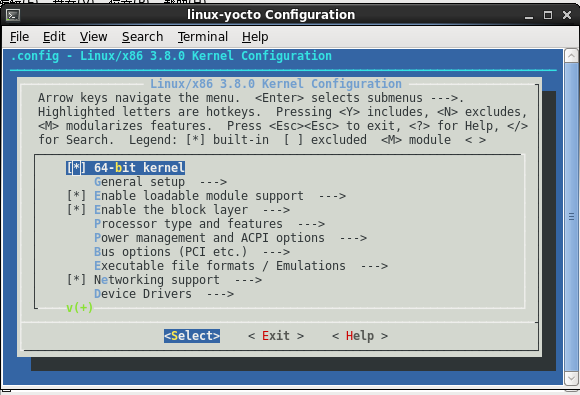 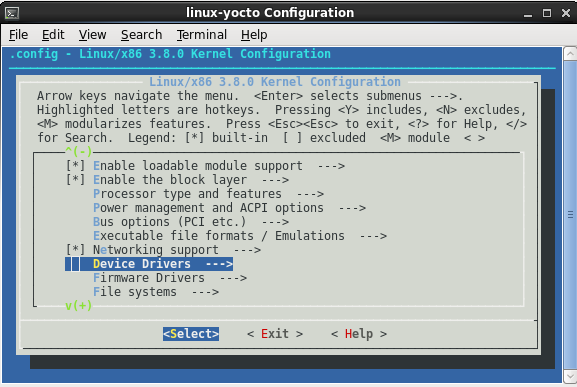 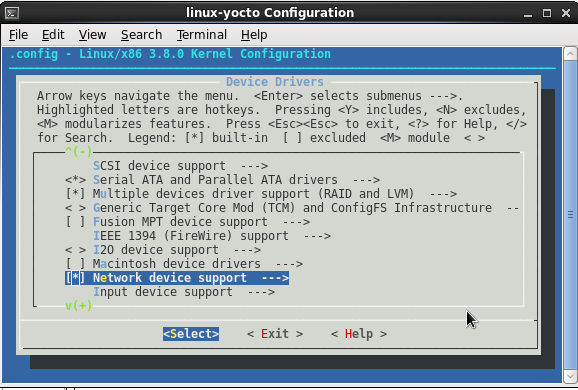 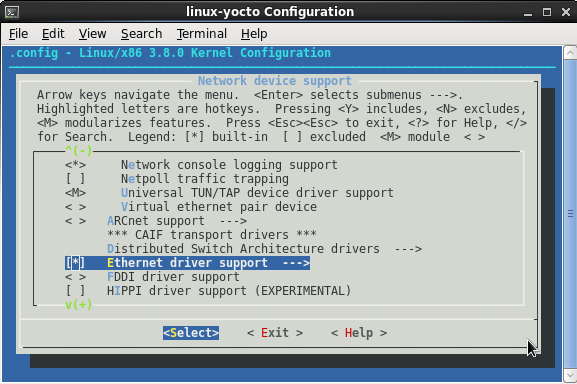 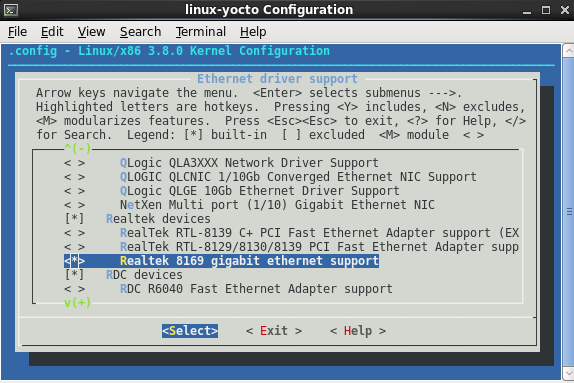 2.intel 135 WIFI driver2.1enable MAC80211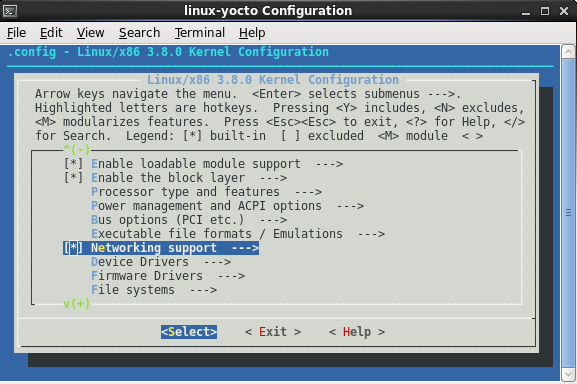 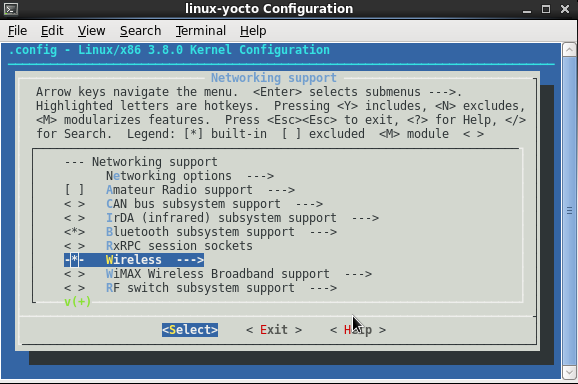 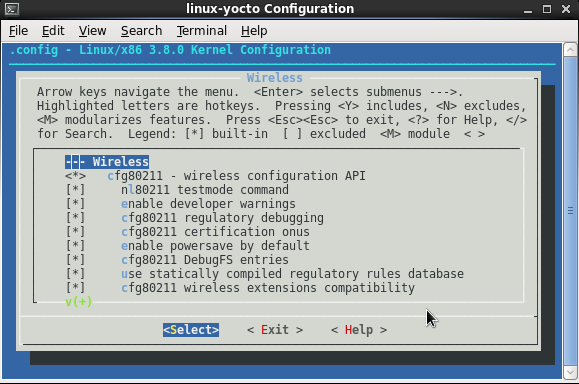 2.2 Enable intel wireless lan driver module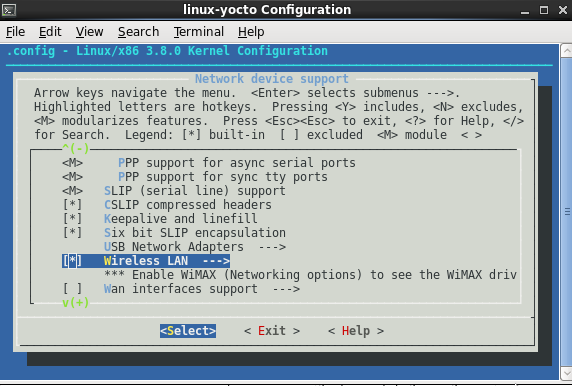 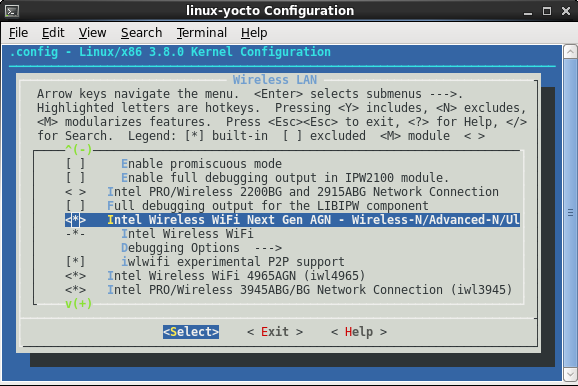 2.3 disable RF switch subsystem support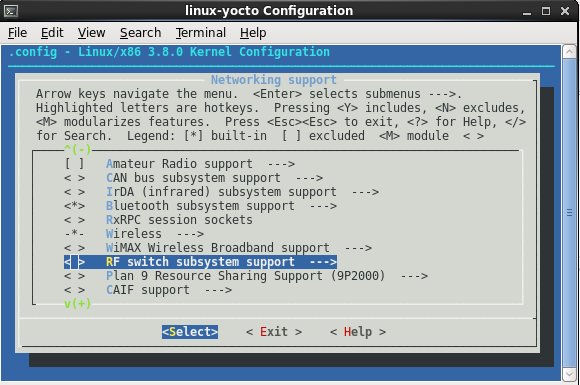 2.4 Add intel wifi firmware /poky/build/local.confIMAGE_INSTALL_append +=" linux-firmware"